成武经科〔2018〕77号                 签发人：叶  茂成都市武侯区经济和科技信息化局关于实施2017年度全国科普统计调查工作的通知区级有关单位，各科普基地: 按照《成都市科学技术局关于转发科技部关于实施2017年度全国科普统计调查工作的通知的通知》(成科社农[2018] 12号)要求，近期将开展2017 年度全国科普统计工作，请各相关单位按照通知要求，统筹安排，组织专门力量负责做好武侯区科普统计工作，不断提高统计调查质量，保证数据的准确性和实效性，并按时上报统计数据。现将有关事项通知如下:1.请于2018年8月31日前，将科普统计联络员名单(包括姓名、单位、职务、联系方式)报送至武侯区经济和科技信息化局,电子邮箱:13124557@qq.com。2.请科普统计联络员认真组织人员填报，按照市科技局要求于2018年9月17日前将科普统计数据在线提交。3. 2017 年度全国科普统计工作实行数据在线填报，各填报单位可以在中国科技情报网http://kpti.chinainfo.org.cn注册并登录填报、提交数据。科普统计在线填报系统及培训教材由中国科学技术信息研究所提供，可在中国科技情报网下载，地址同上。4.对于“科普场馆”部分的填报要求。凡在“科普场地”报表中填写“科普场馆”数据的单位，均需把每个“科普场馆”单独填报一份报表，同时将本单位的其他相关数据填报在另一份报表，与“科普场馆”的报表同时上报，不需汇总。国家级科普场馆填报上述数据之外，还需提交科普场馆的介绍、运营情况说明，主要包括以下几个方面内容:(1)场馆类型(科技馆、科学技术类博物馆、青少年科技馆)(2)场馆建设背景、发展历程及规划(3)场馆建设现状(规模、面积、设施、功能)(4)经费支持及人才队伍(5)合作与交流(6)主要活动及影响(近三年)联系人:罗鸣、卿睿  联系电话:028-85082792电子邮箱:13124557@qq.com 

    附件:2017年度科普统计调查表（此页无正文）成都市武侯区经济和科技信息化局                               2018年8月29日成都市武侯区经济和科技信息化局办公室    2018年8月29日印发附件2017年度科普统计调查表单位全称（盖章）：                                          机构属性：□政府部门  □人民团体  □事业单位  □企业        组织机构代码：                                             社会统一信用代码：               机构主管部门类别代码（见填报说明七）：□  □单位级别：中央级 □ 省级 □ 市级 □ 区县级 □（在相应的□内打√）单位所在地 ：        省（直辖市、自治区）          市（自治州、盟）           县（区、旗）单位负责人（签章）：              填表人（签章） ：            邮政编码： □ □ □ □ □ □联系电话：              传真：              电子信箱：                       填表时间：       年    月    日中华人民共和国科学技术部二○一八年六月填  报  说  明（一）调查目的：调查国家科普资源基本状况，了解国家科普工作运行质量。（二）统计对象和范围：国家机关、人民团体和企事业单位等机构和组织。（三）主要指标：科普人员、科普场地、科普经费、科普传媒、科普活动、创新创业中的科普。（四）报告期：2017年1月1日—12月31日。（五）本调查为全面调查，填报单位需严格按照报表所规定的指标含义、指标解释进行填报。（六）凡在表“KP-002 科普场地”的第一部分“科普场馆”填报数据的单位，均需把每个“科普场馆”单独填报一份报表，并将本单位其他相关数据填报为另一份报表，与“科普场馆”的报表同时上报，不需汇总。（七）机构主管部门类别代码发展改革部门（含粮食和物资储备系统（23））（25）、教育部门（03）、科技管理部门（01）、工业和信息化部门（含国防科工系统）（19）、民族事务部门（21）、公安部门（20）、民政部门（26）、人力资源社会保障部门（27）、自然资源部门（含林业和草原系统（11））（04）、生态环境部门（09）、住房城乡建设部门（34）、交通运输部门（含民用航空系统、铁路系统）（33）、水利部门（35）、农业农村部门（05）、文化和旅游部门（06）（旅游部门（12）合并到文化部门（06））、卫生健康部门（07）（计生部门（08）已合并到卫生部门（07））、应急管理部门（含地震系统（14）、煤矿安全监察系统）（22）、中国人民银行（36）、国有资产监督管理部门（32）、市场监督管理部门（含药品监督管理系统（29）、知识产权系统（37））（24）、广电部门（10）、体育部门（28）、中科院所属部门（13）、社科院所属部门（31）、气象部门（15）、新闻出版部门（38）、共青团组织（16）、工会组织（18）、妇联组织（17）、科协组织（02）、其他部门（30）根据《中华人民共和国统计法》的有关规定制定本报表《中华人民共和国统计法》第三条规定：国家机关、社会团体、企业事业组织和个体工商户等统计调查对象，必须依照本法和国家规定，如实提供统计资料，不得虚报、瞒报、拒报、迟报，不得伪造、篡改。基层群众性自治组织和公民有义务如实提供国家统计调查所需要的情况。《中华人民共和国统计法》第十五条规定：统计机构、统计人员对在统计调查中知悉的统计调查对象的商业秘密，负有保密义务。报 表 目 录表1    科普人员科普专职人员（KR100）：指在统计年度中，从事科普工作时间占其全部工作时间60%及以上的人员。包括各级国家机关和社会团体的科普管理工作者，科研院所和大中专院校中从事专业科普研究和创作的人员，专职科普作家，中小学专职科技辅导员，各类科普场馆（表2中第一、二项）的相关工作人员，科普类图书、期刊、报刊科技（普）专栏版的编辑，电台、电视台科普频道、栏目的编导，科普网站信息加工人员等。以上人员数由其所在单位填写。农村科普人员（KR130）：指在统计年度中，面向农村进行科学技术普及工作时间占本人全部工作时间60%及以上的人员。包括农业管理部门的专职科普人员，农技咨询协会工作人员，农函大教员等。管理人员（KR140）：指各级国家机关中从事科普行政管理工作的人员。科普创作人员（KR150）：指专职从事科普作品创作的人员。包括科普文学作品创作人员、科普影视作品创作人员、科普展品创作人员及科普理论研究人员等，这些人以科普作品的创作为其主要工作内容。科普讲解人员（KR160、KR240）：指科普场馆、事业单位、企业中专门负责科普知识讲解工作的人员，包括专职科普讲解人员和兼职科普讲解人员。科普兼职人员（KR200）：指在非职业范围内从事科普工作，仅在某些科普活动中从事宣传、辅导、演讲等工作的人员以及工作时间不能满足科普专职人员要求的从事科普工作的人员。包括进行科普讲座等科普活动的科技人员、中小学兼职科技辅导员、参与科普活动的志愿者、科技馆（站）的志愿者等。年度实际投入工作量（KR240）：按月累加计算。例如，科普兼职人员有3人，其投入科普工作的时间分别为2个月，3个月和1个月，则投入工作量合计为2＋3＋1＝6（人月）。注册科普志愿者（KR300）：指按照一定程序在共青团、科协等组织或科普志愿者注册机构注册登记，自愿参加科普服务活动的志愿者。表2    科普场地科普场地：包括科技馆（以科技馆、科学中心、科学宫等命名的以展示教育为主，传播、普及科学的科普场馆）；科学技术类博物馆（包括自然博物馆、天文馆、水族馆、标本馆以及设有自然科学部的综合博物馆等）；青少年科技馆站、中心等。以上只填报建筑面积在500平方米以上的馆（站）。非场馆类科普基地：包括动物园、植物园、青少年夏（冬）令营基地、国家地质公园以及科技类农场等。城市社区科普（技）专用活动室（KC310）：指在城市社区建立的，专门用于开展社区科普（技）活动的场所。农村科普（技）活动场地（KC320）：指各类专门开展科普（技）活动的农村科技大院、农村科技活动中心（站）和农村科技活动室等。科普宣传专用车（KC330）：包括科普大篷车以及其它专门用于科普活动的车辆。科普画廊（KC340）：指本单位建立的，固定用于向社会公众宣传科普知识的，长10米以上的橱窗。国家级科普基地（KC410）：指由国家科技行政管理部门命名的国家科普基地；或国务院有关行政管理部门会同国家科技行政管理部门命名的国家特色科普基地，如果某单位同时获得了两块牌子，只计1次。省级科普基地（KC420）：指由省级科技行政管理部门命名的科普基地，省级有关行政管理部门会同省级科技行政管理部门命名的科普基地，如果某单位同时获得了两块牌子，只计1次。享受过税收优惠的基地：指遵循《关于鼓励科普事业发展税收政策问题的通知》的精神，按照《科普税收优惠政策实施办法》，经科技行政管理部门认定后，享受了税收优惠政策的科普基地。表3    科普经费年度科普经费筹集额（KJ100）：指本单位内可专门用于科普工作管理、研究以及开展科普活动等科普事业的各项收入之和。政府拨款（KJ110）：指填表单位从各级政府部门获得的用于本单位科普工作实施的经费，不包括代管经费和划转到其他单位的经费。科普专项经费（KJ111）：指国家各级政府财政部门拨款或资助的，指定用于某项科普活动的经费。捐赠（KJ120）：指从国内外各类团体和个人获得的专门用于开展科普活动的经费（捐物不在统计范围内）。自筹资金（KJ130）：指本单位自行筹集的，专门用于开展科普工作的经费。其他收入（KJ140）：指本单位科普经费筹集额中除上述经费外的收入。年度科普经费使用额（KJ200）：指本单位内实际用于科普管理、研究以及开展科普活动的全部实际支出。科普活动支出（KJ220）：指直接用于组织和开展科普活动的支出。科普场馆基建支出（KJ230）：指本年度内实际用于科普场馆（指表2中第一项：科普场馆）的基本建设资金。包括实际用于科普场馆的土建费（场馆修缮和新场馆建设）以及添加科普展品和设施所产生的费用两部分。其他支出（KJ240）：指本单位科普经费使用额中除上述支出外，用于科普工作的相关支出。科技活动周经费筹集额（KJ300）：指本年度科技活动周期间，本单位筹集的准备用于科技活动周的经费总额。表4    科普传媒科普图书：指以非专业人员为阅读对象，以普及科学技术知识、倡导科学方法、传播科学思想、弘扬科学精神为目的，在新闻出版机构登记、有正式刊号的科技类图书。出版种数（KM110）：图书的“种数”以年度为界线。一种图书在同一年度内无论印制多少次，只在第一次印制时计算种数。年出版总册数（KM120）：指本年内每种图书印刷册数之和。科普期刊：指面向社会发行并在新闻出版机构登记、有正式刊号或有内部准印证的科普性刊物。年出版总册数（KM220）：指本年内每种期刊年度印刷册数之和。科普（技）音像制品：指以普及科学技术知识、倡导科学方法、传播科学思想、弘扬科学精神为目的，正式出版的音像制品。科技类报纸年发行总份数（KM400）：指报纸的每期发行份数×年发行期数所得数量。科普（技）节目：指电台、电视台播出的面向社会大众的以普及科技知识、倡导科学方法、传播科学思想、弘扬科学精神为主要目的的节目。科普网站个数（KM700）：指统计由政府财政投资建设的专业科普网站数量，网站访问量、网站发文量以及网站发布科普视频数量。政府部门电子政务网站不在统计范围。科普读物和资料：指在科普活动中发放的科普性图书、手册、音像制品等正式和非正式出版物、资料。电子科普屏：指用于播放科普视频内容的电子屏幕。科普类微博：普及科技知识、倡导科学方法、传播科学思想、弘扬科学精神为主要目的微博，包括创办数量、发表科普文章数量和阅读量。科普类微信公众号：普及科技知识、倡导科学方法、传播科学思想、弘扬科学精神为主要目的微信公众号，包括创办数量、发表科普文章数量和阅读量。表5    科普活动科普（技）讲座：指各种面向社会的以普及科学技术知识、倡导科学方法、传播科学思想、弘扬科学精神为主要内容的科技讲座。由讲座的第一组织单位填写。如由几个单位联合举办，组织单位名单中排名第一的为第一组织者，其他几个组织单位不再统计本次活动，下同。科普（技）专题展览：指围绕某个主题所进行的具有科普性质的展教活动，包括常设展览、临时展览和巡回展览；参观人次只统计参观专题展览的人次，而不是场馆的年度总参观人次。科普（技）竞赛：指国家机关、社会团体及其他组织作为第一组织者开展的科技知识普及性竞赛。由竞赛的第一组织单位填写。科普国际交流：指填表单位与其他国家及境外地区进行的有关科普接待和外派参加会议、访问、展览、培训等交流活动。科普专题活动次数（KH610）：指在科技活动周期间举办的科普专题活动次数。大学、科研机构开放：指填表单位所属的大学、科研机构向社会开放，面向公众举办科普活动。参观人次为所有下属单位组织的开放活动参观的总人次。例如：共有三个开放单位，参观人次分别为500,300,700,则总的参观人次为1500人次。重大科普活动：指参加活动的人次在1000人次以上的科普活动。该项由活动的第一组织单位填写。表6    创新创业中的科普众创空间：指顺应新科技革命和产业变革新趋势、有效满足网络时代大众创新创业需求的新型创业服务平台。办公场所建筑面积（KY120）：指众创空间办公场地的实际建筑面积。工作人员数量（KY130）：指在众创空间提供专业服务的人员数量。创业导师数量（KY140）：指众创空间的专兼职导师人员数量。服务创业人员数量（KY150）：指在众创空间获得各类服务的创业者数量。政府扶持经费金额（KY160）：指众创空间在房租、宽带接入、公共软硬件、教育培训、导师服务、创业活动等方面所获得的政府财政补贴、扶持经费金额。孵化科技类项目数量（KY170）：指通过众创空间孵化出的科技类项目数量。创新创业培训：指各类单位举办的创业训练营、创业培训和创业公益讲堂等创新、创业培训活动。科普产品收入：（KY310）指向社会大众销售具有呈现科学技术知识功能的产品，如科普展教具、科普玩具等产生的收入。科普出版收入（KY320）:指出版科普图书、期刊、音像制品等形式内容产生的收入。科普影视收入（KY330）:指制作销售科普影视剧产生的收入。科普游戏收入（KY340）：销售科普游戏产生的收入。科普旅游收入（KY350）：以科普游学等多种旅游形式开展的科普活动产生的收入。其他科普收入（KY360）：其他形式销售科普产品、提供科普服务产生的收入。序号表  名指标个数表1科普人员14表2科普场地33表3科普经费17表4科普传媒22表5科普活动19表6创新创业中的科普19合计124指标名称编码数量指标名称编码数量一、科普专职人员KR1000二、科普兼职人员KR2000其中：中级职称及以上或本科及以上学历人员KR1100其中：中级职称及以上或本科及以上学历人员KR2100女性KR1200女性KR2200农村科普人员KR1300农村科普人员KR2300管理人员KR1400科普讲解人员KR2400科普创作人员KR1500年度实际投入工作量KR2500科普讲解人员KR1600三、注册科普志愿者KR3000指标名称编码数量指标名称编码数量一、科普场馆常设展品KC1340件1. 科技馆KC1100个年累计免费开放天数KC1350天建筑面积KC1110平方米二、非场馆类科普基地展厅面积KC1120平方米1. 个数KC2100个参观人次KC1130人次2. 科普展厅面积KC2200平方米常设展品KC1140件3. 当年参观人次KC2300人次年累计免费开放天数KC1150天三、公共场所科普宣传设施门票收入KC1160万元1. 城市社区科普（技）专用活动室KC3100个2. 科学技术类博物馆KC1200个2. 农村科普（技）活动场地KC3200个建筑面积KC1210平方米3. 科普宣传专用车KC3300辆展厅面积KC1220平方米4. 科普画廊KC3400个参观人次KC1230人次四、科普基地常设展品KC1240件1. 国家级科普基地KC4100个年累计免费开放天数KC1250天其中：享受过税收优惠的基地KC4110个门票收入KC1260万元      参观人次KC4120人次3. 青少年科技馆站KC1300个2. 省级科普基地KC4200个建筑面积KC1310平方米其中：享受过税收优惠的基地KC4210个展厅面积KC1320平方米      参观人次KC4220人次参观人次KC1330人次指标名称编码金额指标名称编码金额一、年度科普经费筹集额KJ1000万元3. 科普场馆基建支出KJ2300万元1. 政府拨款KJ1100万元  其中：政府拨款支出KJ2310万元  其中：科普专项经费KJ1110万元  其中：场馆建设支出KJ2320万元2. 捐赠KJ1200万元  其中：展品、设施支出KJ2330万元3. 自筹资金KJ1300万元4. 其他支出KJ2400万元4. 其他收入KJ1400万元三、科技活动周经费专项统计二、年度科普经费使用额KJ2000万元 科技活动周经费筹集额KJ3000万元1. 行政支出KJ2100万元 其中：政府拨款KJ3100万元2. 科普活动支出KJ2200万元       企业赞助KJ3200万元指标名称编码数量指标名称编码数量一、科普图书建设数量KM7000个1. 出版种数KM1100种网站访问量KM7100次2. 年出版总册数KM1200册发文量KM7200篇二、科普期刊发布科普视频数量KM7300个1. 出版种数KM2100种八、发放科普读物和资料KM8000份2. 年出版总册数KM2200册九、电子科普屏数量KM9000块三、科普（技）音像制品十、科普类微博1. 出版种数KM3100种创办数量KM0100个2. 光盘发行总量KM3200张发文量KM0110篇3. 录音、录像带发行总量KM3300盒阅读量KM0120次四、科技类报纸年发行总份数KM4000份十一、科普类微信公众号五、电视台播出科普（技）节目时间KM5000小时创办数量KM0200个六、电台播出科普（技）节目时间KM6000小时发文量KM0210篇七、科普网站阅读量KM0220次指标名称编码数量指标名称编码数量一、科普（技）讲座个数KH5110个举办次数KH1100次参加人次KH5120人次参加人次KH1200人次2. 科技夏（冬）令营二、科普（技）展览举办次数KH5210次专题展览次数KH2100次参加人次KH5220人次参观人次KH2200人次六、科技活动周三、科普（技）竞赛科普专题活动次数KH6100次举办次数KH3100次参加人次KH6200人次参加人次KH3200人次七、大学、科研机构向社会开放四、科普国际交流开放单位个数KH7100个举办次数KH4100次参观人次KH7200人次参加人次KH4200人次八、举办实用技术培训  KH8100次五、青少年科普参加人次KH8200人次1. 成立青少年科技兴趣小组九、重大科普活动次数KH9000次指标名称编码数量指标名称编码数量一、众创空间3. 科技类项目投资路演和宣传推介活动次数KY2200次1. 数量KY1100个4. 科技类项目投资路演和宣传推介活动参加人数KY2210人次2. 办公场所建筑面积KY1200平方米5. 举办科技类创新创业赛事次数KY2300次3. 工作人员数量KY1300人6. 科技类创新创业赛事参加人数KY2310人次4. 创业导师数量KY1400人三、科普产业5. 服务创业人员数量KY1500人1. 科普产品收入KY3100万元6. 政府扶持经费金额KY1600万元2. 科普出版收入KY3200万元7. 孵化科技类项目数量KY1700个3. 科普影视收入KY3300万元二、科普类活动4. 科普游戏收入KY3400万元1. 创新创业培训次数KY2100次5. 科普旅游收入KY3500万元2. 创新创业培训参加人数KY2110人次6. 其他科普收入KY3600万元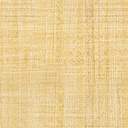 